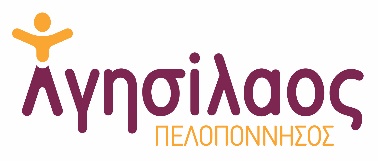 Τεχνική Συνάντηση με θέμα: «Φυσική και ψηφιακή προσβασιμότητα και εύλογες προσαρμογές με στόχο τη διασφάλιση της ισότιμης συμμετοχής των ατόμων με αναπηρία, χρόνιες παθήσεις και των οικογενειών τους στην κοινωνική, οικονομική, πολιτική και πολιτιστική ζωή, στην Περιφέρεια Πελοποννήσου και της βιώσιμης ανάπτυξης των τοπικών επιχειρήσεων»Τετάρτη 5 Απριλίου 202310.00 – 15.00 Ευθύμειο Κέντρο Κορίνθου(Εφύρας 63, Τ.Κ. 20 007, Αρχαία Κόρινθος)
ΠΡΟΓΡΑΜΜΑ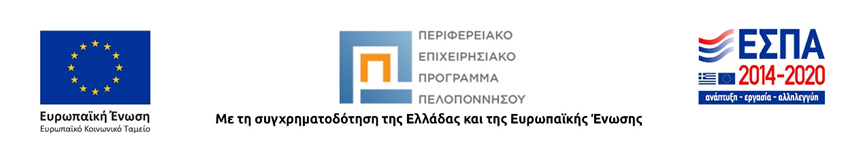 10.00 – 10.15 Προσέλευση - Εγγραφές 10.15 – 10.30Χαιρετισμοί 10.30 – 11.00Παρουσίαση Ε.Σ.Α.μεΑ. & Πράξη «Αγησίλαος» 11.00 – 12.30Η Σύμβαση των Ηνωμένων Εθνών για τα Δικαιώματα των Ατόμων με Αναπηρίες- Βασική ορολογία και αποσαφήνιση εννοιών- Άρθρο 9 «Προσβασιμότητα»- Οφέλη από την εφαρμογή της προσβασιμότητας12.30 – 13.00Διάλειμμα / Coffee break 13.00 – 13.30Η πολιτική της Ευρωπαϊκής Ένωσης για τη φυσική και ηλεκτρονική προσβασιμότητα και τις εύλογες προσαρμογές- Κατευθύνσεις πολιτικής- Ευρωπαϊκή νομοθεσία 13.30 – 14.30Η εθνική πολιτική για τη φυσική προσβασιμότητα, την ηλεκτρονική προσβασιμότητα και τις εύλογες προσαρμογές – Μέσα για την προώθησή τους - Στρατηγικές κατευθύνσεις - Εθνική νομοθεσία- Δράσεις για την προώθηση της προσβασιμότητας  σε εθνικό επίπεδο - Φορείς παρακολούθησης, γνωμοδότησης και προώθησης της προσβασιμότητας σε εθνικό και περιφερειακό επίπεδο14.30 – 15.00 Συζήτηση / Κλείσιμο 